АДМИНИСТРАЦИЯЗАКРЫТОГО АДМИНИСТРАТИВНО-ТЕРРИТОРИАЛЬНОГО ОБРАЗОВАНИЯ СОЛНЕЧНЫЙПОСТАНОВЛЕНИЕО ПОДГОТОВКЕ ПРОЕКТА РЕШЕНИЯ О ВНЕСЕНИИ ИЗМЕНЕНИЙ В ПРАВИЛАЗЕМЛЕПОЛЬЗОВАНИЯ И ЗАСТРОЙКИ ЗАТО СОЛНЕЧНЫЙ ТВЕРСКОЙ ОБЛАСТИВ соответствии с Федеральным законом от 06.10.2003 г. № 131-ФЗ «Об общих принципах организации местного самоуправления в Российской Федерации, Градостроительным кодексом Российской Федерации, Уставом ЗАТО Солнечный, Решением ДУМЫ ЗАТО Солнечный №91 от 14.03.2018г. «О направлении предложений о внесении изменений в правила землепользования и застройки ЗАТО Солнечный», в целях совершенствования порядка регулирования землепользования и застройки на территории ЗАТО Солнечный Тверской области, администрация ЗАТО СолнечныйП О С Т А Н О В Л Я Е Т:Комиссии по подготовке проекта Правил землепользования и застройки ЗАТО Солнечный Тверской области начать работу по подготовке проекта решения о внесении изменений в Правила землепользования и застройки ЗАТО Солнечный Тверской области, утвержденные Решением Думы ЗАТО Солнечный от 14.12.2010 года № 41-4 (с изм. Решение Думы ЗАТО Солнечный № 78-5 от 14.12.2017г.), в части приведения указанных Правил в соответствие нормам действующего законодательства РФ.Утвердить Порядок и сроки проведения работ по подготовке проекта решения о внесении изменений в Правила землепользования и застройки ЗАТО Солнечный Тверской области согласно приложению  1 к настоящему Постановлению;Утвердить Порядок направления в комиссию по подготовке проекта Правил землепользования и застройки ЗАТО Солнечный Тверской области предложений заинтересованных лиц по подготовке проекта  изменений в Правила землепользования и застройки ЗАТО Солнечный Тверской области согласно приложению 2 к настоящему Постановлению.Настоящее постановление вступает в силу с момента подписания и подлежит опубликованию в газете «Городомля на Селигере», а также размещению в сети Интернет на официальном сайте администрации ЗАТО Солнечный.Контроль за исполнением настоящего постановления оставляю за собой.Глава администрации  ЗАТО Солнечный 					В.А. Петров                                                                                                          Приложение 1  к постановлению                                                                                                          администрации ЗАТО Солнечный                                                                                                                  от  «18 » апреля 2018 г.  № 97Порядок и сроки проведения работ по подготовке проектарешения о внесении изменений в Правила землепользования и застройки ЗАТО Солнечный Тверской области       Приложение 2 к постановлению                                                                                                          администрации ЗАТО Солнечный                                                                                                                  от  « 18 » апреля 2018 г.  № 97Порядок направления в комиссию по подготовке проекта Правил землепользования и застройки ЗАТО Солнечный Тверской области предложений заинтересованных лиц по подготовке проекта изменений в Правила  землепользования   и   застройки  ЗАТО Солнечный Тверской области1. С момента опубликования сообщения о принятии решения о подготовке проекта изменений в Правила землепользования и застройки ЗАТО Солнечный Тверской области, утвержденные Решением Думы ЗАТО Солнечный от 14.12.2010 года № 41-4 (с изм. Решение Думы ЗАТО Солнечный № 78-5 от 14.12.2017г.) (далее - проект изменений в Правила) в течение срока проведения работ по подготовке проекта изменений в Правила до момента окончания проведения общественных обсуждений или публичных слушаний по проекту изменений в Правила заинтересованные лица вправе направить свои предложения по подготовке проекта изменений в Правила как в устной, так и в письменной формах в комиссию по подготовке проекта Правил землепользования и застройки ЗАТО Солнечный Тверской области (далее - Комиссия).2. Предложения в устной форме принимаются от заинтересованных лиц 
в процессе проведения общественных обсуждений или публичных слушаний по проекту изменений в Правила.3. Предложения в письменной форме могут быть направлены заинтересованными лицами по почте, в том числе электронной с пометкой «В комиссию по подготовке проекта Правил землепользования и застройки ЗАТО Солнечный Тверской области по проекту изменений в Правила землепользования и застройки ЗАТО Солнечный Тверской области « по адресу: Новая ул., д.55,  п. Солнечный, Тверская обл., 172739, E-mail: zato_sunny@mail.ru. Телефон для справок: 8 (48235) 44526.4. Предложения в проект изменений в Правила должны быть логично изложены в письменной форме (напечатаны либо написаны разборчивым почерком) за подписью лица их изложившего, с указанием его полных фамилии, имени, отчества (последнего при наличии), адреса и даты подготовки предложений. Предложения, не отвечающие требованиям, указанным в настоящем пункте, а также предложения, не имеющие отношения к подготовке проекта Правил, Комиссией не рассматриваются.5. Предложения, поступившие в Комиссию после завершения работ по подготовке проекта изменений в  Правила и окончания общественных обсуждений или публичных слушаний, не рассматриваются.6. Направленные в Комиссию материалы возврату не подлежат.7. Комиссия не дает ответы на поступившие предложения.8. Комиссия вправе осуществлять переписку с заинтересованными лицами, направившими предложения.18.04.2018г.ЗАТО Солнечный№ 97 N 
п/пПорядок и сроки проведения работ по подготовке проекта решения о внесении изменений в Правила землепользования и застройки ЗАТО Солнечный Тверской области   Сроки   
проведения 
   работ    Ответственный  
  исполнитель    1.Сбор  и   анализ   исходных   данных, градостроительной  документации, необходимых   для   разработки   проекта изменений в Правила землепользования и застройки ЗАТО Солнечный Тверской области.до 01.06.2018Острецова И.Б., руководитель отдела земельных, имущественных отношений и градостроительства администрации ЗАТО Солнечный2.Проверка проекта изменений правил землепользования и застройки на соответствие требованиям технических регламентов, генеральному плану ЗАТО Солнечный. Направление проекта решения о внесении изменений в Правила землепользования и застройки ЗАТО Солнечный Тверской области главе ЗАТО Солнечный для проведения общественных обсуждений или публичных слушаний.до 15.06.2018Комиссия по подготовке проекта Правил землепользования и застройки ЗАТО Солнечный Тверской области 3.Проведение общественных обсуждений или публичных слушаний  по  проекту  изменений в Правила землепользования и застройки ЗАТО Солнечный Тверской области, методическое  обеспечение   общественных обсуждений или публичных слушаний и участие в общественных обсуждений или публичных слушаний по  проекту  изменений в Правила землепользования и застройки ЗАТО Солнечный Тверской области. до 16.08.2018Комиссия по подготовке проекта Правил землепользования и застройки ЗАТО Солнечный Тверской области
     4.Внесение  изменений  в материалы проекта изменений в Правила землепользования и застройки ЗАТО Солнечный Тверской области  с  учетом результатов общественных обсуждений или публичных слушаний.
Передача   окончательной    редакции
проекта   изменений в Правила землепользования и застройки ЗАТО Солнечный Тверской области  главе   администрации ЗАТО Солнечный для принятия соответствующего решения. до 31.08.2018Комиссия по подготовке проекта Правил землепользования и застройки ЗАТО Солнечный Тверской области
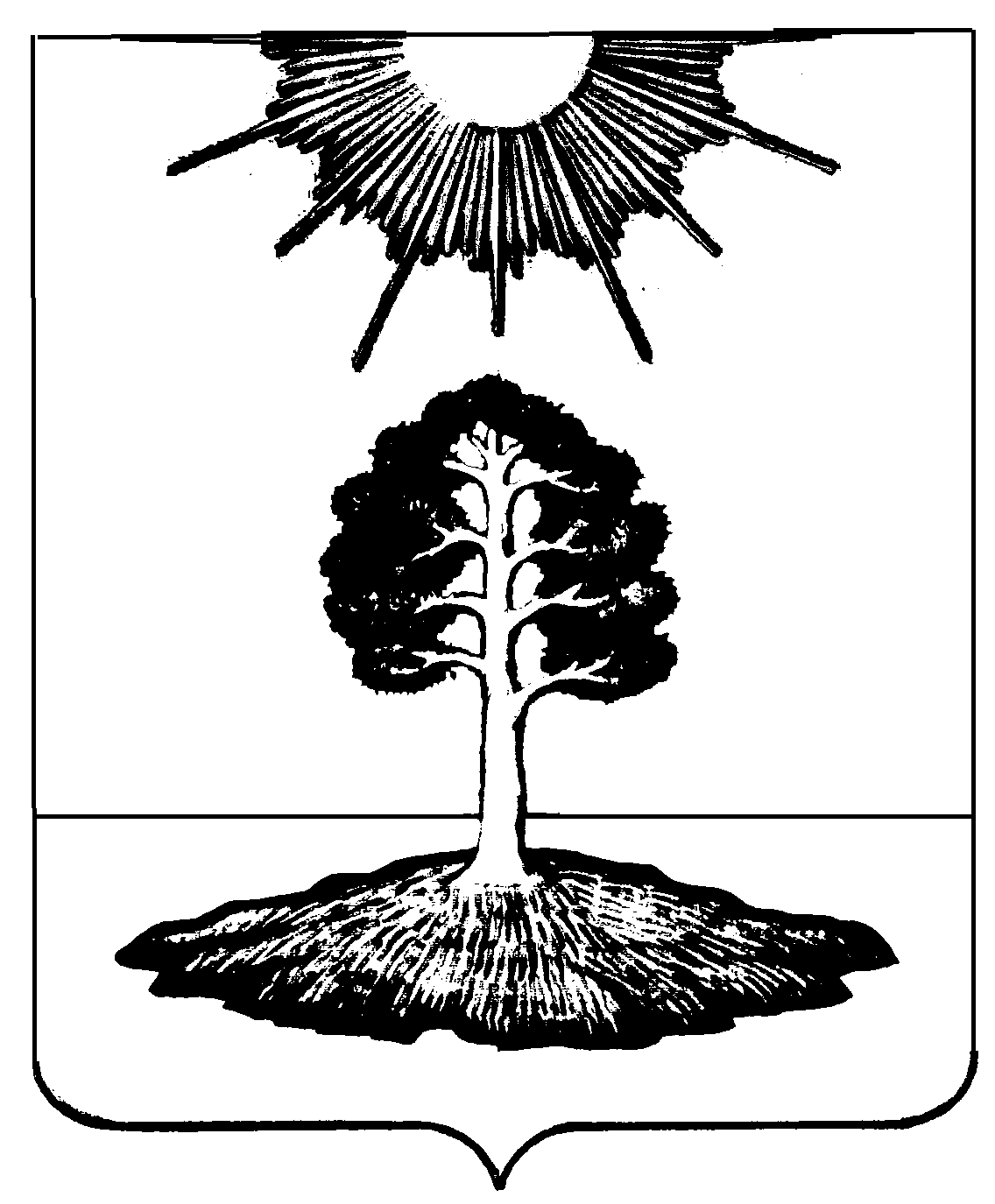 